Exercice sur les syndicats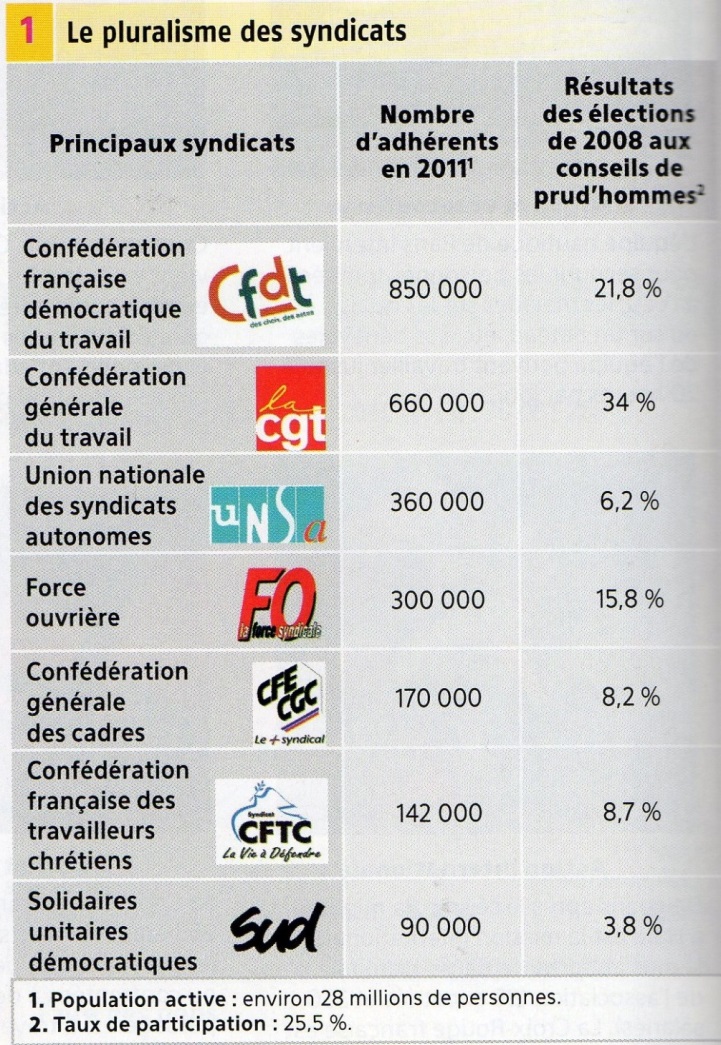 